ISTITUTO ISTRUZIONE SUPERIORE  “ V. BONIFAZI ”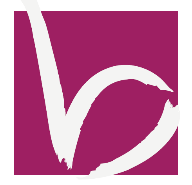 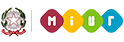 Istituto Professionale di Stato Aziendale  Moda Turistico Socio sanitarioIstituto Tecnico di Stato - Grafica e comunicazione                         web www.iisbonifazi.it    mail: mcis01100d@istruzione.it PEC: mcis01100d@pec.istruzione.it  Ai dirigenti ScolasticiAi referenti per l’orientamentoOggetto: Scuole Aperte “Open Day” – 2021/22L’ Istituto di Istruzione Superiore V. Bonifazi di Civitanovamarche -sede distaccata Recanatinei giorni 11 dicembre, 15 e 22 gennaio, sarà lieto di aprire le porte del proprio Istituto agli alunni delle terze medie e alle loro famiglie in occasione dell’Open Day 2021/22. La scuola sarà aperta secondo il seguente calendario: sabato 11 dicembre 2021 dalle ore 15.00 alle ore 19.00;Sabato 15 gennaio 2022 dalle ore 15:00 alle ore 19:00; Sabato 22 gennaio 2022 dalle ore 15:00 alle ore 19:00; Sarà l’occasione per visitare la nostra scuola e scoprire i suoi spazi e le sue strutture; partecipare ai vari laboratori d’indirizzo, mini lezioni e tanto altro. Inoltre, i docenti preposti all’accoglienza vi potranno dare tutte le informazioni sulle attività a cui potrete partecipare con i relativi orari e vi illustreranno i nostri indirizzi e l’offerta formativa dell’Istituto. Per conoscere in maniere approfondita ciò che si fa nelle nostre sedi si terranno anche  dei laboratori pomeridiani denominati “Un giorno al Bonifazi” con le seguenti date:Sede Centrale: indirizzo Moda - indirizzo Management del turismo locale ed ecosostenibile 14 dicembre ore 15-18Sede Succursale: indirizzo Grafica e comunicazione 29 novembre ore 15-18Sede di Recanati: indirizzo Servizi per la sanità e l’assistenza sociale-arte e cultura per il benessere e la salute – indirizzo aziendale management dello sport 14 dicembre ore 15-18Ringraziando per l’attenzione e la disponibilità si inviano cordiali saluti Referenti per l’orientamentoProf.ssa C.Paterniti 3334481362Prof.ssa R. Severo 3381634563Prof.ssa N. Tubaldi 3383338632Prof. S. Cuppoletti 3476292798